         17.01.2023                                                                                        № 7                                                        р.п. БлаговещенкаО ВНЕСЕНИИ ИЗМЕНЕНИЙ И ДОПОЛНЕНИЙ В ПОСТАНОВЛЕНИЕ АДМИНИСТРАЦИИ БЛАГОВЕЩЕНСКОГО ПОССОВЕТА БЛАГОВЕЩЕНСКОГО РАЙОНА АЛТАЙСКОГО КРАЯ ОТ 29.12.2020 № 361 ОБ УТВЕРЖДЕНИИ АДМИНИСТРАТИВНОГО РЕГЛАМЕНТА ПРЕДОСТАВЛЕНИЯ В АДМИНИСТРАЦИИ БЛАГОВЕЩЕНСКОГО ПОССОВЕТА МУНИЦИПАЛЬНОЙ УСЛУГИ «ПОСТАНОВКА НА УЧЕТ ГРАЖДАН В КАЧЕСТВЕ НУЖДАЮЩИХСЯ В ЖИЛЫХ ПОМЕЩЕНИЯХ, ПРЕДОСТАВЛЯЕМЫХ ПО ДОГОВОРМА СОЦИАЛЬНОГО НАЙМА»В соответствии с Федеральным законом от 27 июля 2010 года № 210-ФЗ «Об организации предоставления государственных и муниципальных услуг», Уставом муниципального образования Благовещенский поссовет Благовещенского района Алтайского краяПОСТАНОВЛЯЮ:       1. Пункт 2.7.1.1. Административного регламента изложить в следующей редакции:       « п. 2.7.1.1. 1) сведения о принятом в установленном законом порядке решении уполномоченного органа о признании жилого помещения непригодным для проживания (при признании нуждающимися в жилых помещениях граждан, проживающих в помещениях, не отвечающих установленным для жилых помещений требованиям);2) сведения о наличии у гражданина тяжелой формы хронического заболевания, предусмотренной перечнем тяжелых форм хронических заболеваний, при которых невозможно совместное проживание граждан в одной квартире, утвержденным приказом Министерства здравоохранения Российской Федерации от 29 ноября 2012 года N 987н "Об утверждении перечня тяжелых форм хронических заболеваний, при которых невозможно совместное проживание граждан в одной квартире", подтвержденного медицинским заключением (при признании нуждающимися в жилых помещениях граждан, являющихся нанимателями жилых помещений по договорам социального найма, договорам найма жилых помещений жилищного фонда социального использования, членами семьи нанимателя жилого помещения по договору социального найма, по договору найма жилых помещений жилищного фонда социального использования или собственниками жилых помещений, членами семьи собственника жилого помещения, проживающими в квартире, занятой несколькими семьями, если в составе семьи имеется больной, страдающий тяжелой формой хронического заболевания, при которой совместное проживание с ним в одной квартире невозможно, и не имеющими иного жилого помещения, занимаемого по договору социального найма, договору найма жилых помещений жилищного фонда социального использования или принадлежащего на праве собственности).4. К заявлению о принятии на учет прилагаются документы:1) копия паспорта гражданина Российской Федерации заявителя и членов его семьи или копии документов, заменяющих паспорт гражданина Российской Федерации;1.1) в случае отсутствия в паспорте гражданина Российской Федерации или ином документе, заменяющем паспорт гражданина Российской Федерации, сведений о месте жительства - документ, подтверждающий место жительства заявителя, а также членов его семьи;2) правоустанавливающие документы на объекты недвижимости, права на которые не зарегистрированы в Едином государственном реестре недвижимости (при наличии).5. Орган местного самоуправления в течение 10 рабочих дней со дня принятия заявления о принятии на учет запрашивает в порядке межведомственного информационного взаимодействия в соответствии с законодательством Российской Федерации у соответствующих органов (организаций) подтверждение сведений, указанных в частях 2, 3 настоящей статьи.6. Документы, содержащие сведения, указанные в частях 2, 3 настоящей статьи, за исключением правоустанавливающих документов на объекты недвижимости, права на которые не зарегистрированы в Едином государственном реестре недвижимости, граждане вправе подать в орган местного самоуправления по собственной инициативе.7. Граждане для признания их малоимущими представляют органам местного самоуправления документы в соответствии с законом Алтайского края.8. Одновременно с копиями документов представляются их оригиналы. Копии документов после проверки их соответствия оригиналу заверяются уполномоченным должностным лицом органа местного самоуправления. В случае невозможности представления оригиналов документов граждане вправе предоставить копии, удостоверенные в установленном законом порядке.9. Заявление о принятии на учет регистрируется в книге регистрации заявлений о принятии на учет. Форма книги регистрации заявлений о принятии на учет утверждается органом местного самоуправления».  2. Обнародовать настоящее постановление в установленном законом порядке.  3. Контроль за исполнением настоящего постановления возложить на юриста Администрации Благовещенского поссовета (Ю. А. Иост). Глава Администрации  Благовещенского поссовета	              Н. Н. Князева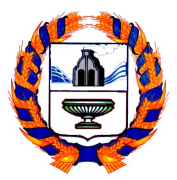 АДМИНИСТРАЦИЯ    БЛАГОВЕЩЕНСКОГО  ПОССОВЕТАБЛАГОВЕЩЕНСКОГО  РАЙОНА  АЛТАЙСКОГО  КРАЯПОСТАНОВЛЕНИЕ    